 附件3：体能标准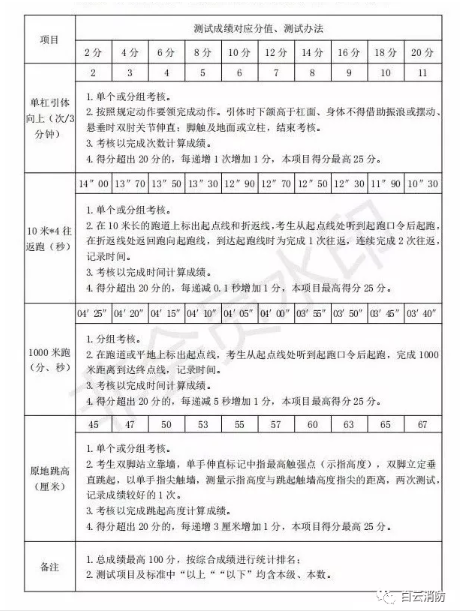 